tr4. - включить через время t1 - нагреть до зад. темпер. - поддерживать в течении t2 - выключить.tr5. - включить через время t1 - через t2 выключить.tr6. - включить через время t1 - через t2 выключить - повтор через t3.7. ОТМЕТКА О ПРОДАЖЕТерморегулятор ТР - 2,5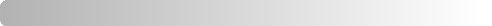 -нажать и удерживать кнопку (-) до появления на дисплее надписи reG, отпустить кнопку. На дисплее появится ранее установленное значение режима (tr0 - установлен по умолчанию), которое можно изменить кнопками (+) или (-) до нужного. Затем, в зависимости от выбранного режима может появится подсказка t1, t2 или t3 и значение интервала времени, который так же изменяется кнопками (+) или (-). Этими же кнопками изменяется и размерность интервала времени (SEC- секунды, nni-минуты или hor-часы).Запуск программы после завершения настройки производится нажатием и удержанием кнопки (+) до появления на дисплее надписи on(включить) или подачей питания на контроллер..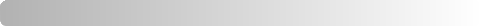 6. СХЕМА ПОДКЛЮЧЕНИЯN L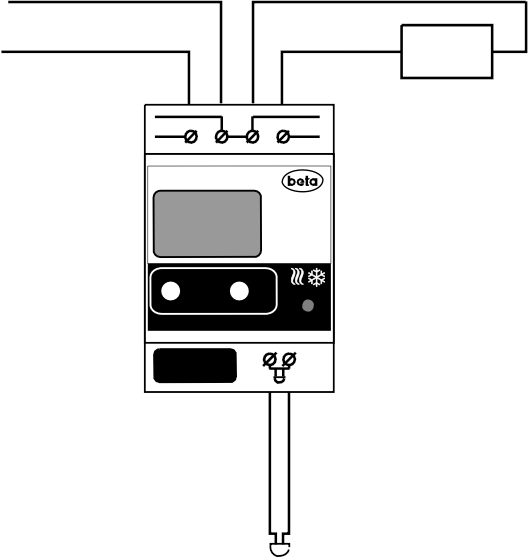 НагрузкаВХОД 	ВЫХОДТЕРМОРЕГУЛЯТОР УНИВЕРСАЛЬНЫЙПродано 	Дата продажи 	8. ГАРАНТИЙНЫЕ ОБЯЗАТЕЛЬСТВАИзготовитель гарантирует работу терморегулятора ТР -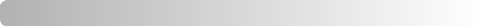 2,5  в  течение  12  месяцев  со  дня  его  продажи  при  условии соблюдения правил эксплуатации.При обнаружении неисправностей и дефектов в приобретенном терморегуляторе, потребитель до истечения гарантийного срока имеет право обратиться по месту приобретения для бесплатного устранения дефектов и неисправностей или замены на новое изделие.Гарантия действительна при наличии в руководстве по эксплуатации отметки о дате продажи и отсутствии признаков вскрытия ТР-2,5.Случаи, в которых предприятие-изготовитель не несет ответственности за неисправность ТР-2,5:1. Несоблюдение правил эксплуатации терморегулятора ТР-2,5.2. Небрежное обращение и хранение ТР-2,5.3. Ремонт ТР-2,5 лицами не уполномоченными на производствоТЕРМОРЕГУЛЯТОР УНИВЕРСАЛЬНЫЙ ТР 2,5 (0  С ... +450  С)ТР-2,5Сгарантийного ремонта.-	+ГАЛЬВАНИЧЕСКАЯ    РАЗВЯЗКА0 - 450°C°cТермодатчик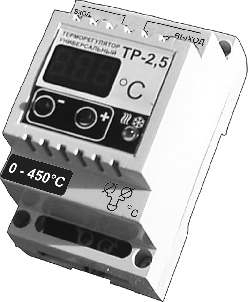 Донецк 2013Сеть 220ВДисплейКнопка уменьшения параметраКрасныйКонтактные зажимы нагрузки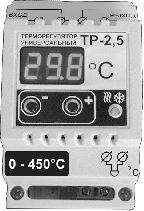 Индикатор нагрузки и режимаКнопка увеличения параметраКонтактные зажимы датчика4. ТРЕБОВАНИЯ ПО ТЕХНИКЕ БЕЗОПАСНОСТИ4.1. При подготовке ТР-2,5 к работе строго соблюдать требования руководства по эксплуатации.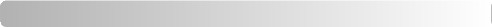 4.2. Запрещается подключать к ТР-2,5 электроприборы с потребляемой мощностью свыше 2,5 кВт.4.3. Терморегулятор ТР-2,5 предназначен для работы в сухих, проветриваемых помещениях. Не допускается попадание влаги внутрь   корпуса   ТР-2,5.   При   установке   в   помещениях   с п о в ы ш е н н о й   в л а ж н о с т ь ю   н е о б х о д и м о   п о м е с т и т ь терморегулятор в корпус со степенью защиты не ниже Ip55 по ГОСТ14254.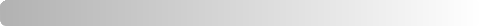 5. ПОДГОТОВКА К РАБОТЕ, ВКЛЮЧЕНИЕПри включении терморегулятора в сеть автоматически начинается тестирование прибора. При этом на дисплее в течении 5 сек отображается заставка.По окончании теста, в случае обрыва датчика на индикаторе появляется надпись Err. При успешном завершении т е с т а ,   п р и б о р   п е р е ход и т   в   р е ж и м   р а б о т ы   с   р а н е е установленными  параметрами,  на  дисплее  видим  текущуюповторите операции и смените кнопкой (-) надпись Lon на LoF5.4. Режим нагрева/охлажденияРежим нагрева устанавливается автоматически, если значение температуры включения ton ниже, чем установленное значение температуры выключения toF. В качестве нагрузки используются лампы, ТЕНы и другие нагревательные приборы. Индикатор нагрузки и режима при этом светится непрерывно красным цветом при включенном реле. Когда реле отключено, индикатор пульсирует красным цветом.Р е ж и м   о х л а ж д е н и я   т а к   ж е   у с т а н а в л и в а е т с я автоматически, если значение температуры включения ton выше, чем установленное значение температуры выключения toF. Индикатор нагрузки и режима при этом светится непрерывно зеленым цветом при включенном реле. Когда реле отключено, индикатор  пульсирует  зеленым  цветом.  В  качестве  нагрузки и с п ол ь зу ют с я   в е н т и л я то р ы ,   хол од и л ь н ы е   у с т а н о в к и , кондиционеры.5.5. Ручное отключение/включение терморегулятора:-нажать и удерживать кнопку (+) до появления на дисплее надписи oF, отпустить кнопку и терморегулятор будет отключен. На дисплее появится текущая температура термодатчика и точка в правом нижнем углу (режим индикации),1. ОБЩИЕ УКАЗАНИЯТе рм о р е г ул я то р   ( Т Р   -   2 , 5 )   п р ед н а з н ач е н   д л я поддержания постоянной температуры в режиме охлаждения или нагревания жидкой или газообразной неагрессивной среды.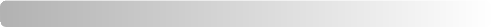 Имеет встроенный таймер.Конструктивно выполнен в корпусе, предназначенном для монтажа на DIN-рейку.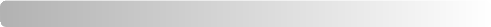 2. ТЕХНИЧЕСКИЕ ДАННЫЕПределы регулирования температуры, °С	0 ...+450Максимальная коммутируемая мощность, кВт	2,5Напряжение питания, В	220±10% Погрешность измерения °С	±1,0Таймер	естьГабариты, мм	90*65*60Датчик температуры	ТХА Длина соединительго кабеля датчика, м	1,0Масса, кг	< 0,100Датчик температуры гальванически развязан с питающей сетью 220В3. КОМПЛЕКТ ПОСТАВКИ1. Терморегулятор (ТР - 2,5), шт.	12. Датчик температуры с соединительным кабелем	13. Руководство по эксплуатации, экз.	14. Упаковка, шт.	1температуру   датчика.   Подключение   нагрузки   и   режим индицируется индикатором, расположенным справа от дисплея.5.1. Установка температуры включения:-нажать и удерживать кнопку (-). На дисплее отобразится надпись ton, затем мерцающее значение ранее установленной температуры. Кнопками (+) или (-) изменить его до требуемого, длительным удержанием кнопок в нажатом положении достигается ускоренное изменение величины, коротким нажатием - точная установка. Через несколько секунд на дисплее появится заставка а затем текущая температура датчика.5.2. Установка температуры выключения:-нажать и удерживать кнопку (-) до появления на дисплее надписи toF, отпустить кнопку. На дисплее появится ранее установленное значение, которое можно изменить кнопками (+) или (-) до нужного. Через некоторое время на дисплее появятся горизонтальные черточки а затем текущая температура термодатчика.5.3. Дежурный порог температуры:Позволяет избежать опускания температуры ниже критической (например замерзания воды) при отключенном (режим индикации) терморегуляторе.-нажать и удерживать кнопку (-) до появления на дисплее надписи tuP, отпустить кнопку. На дисплее появится надпись LoF -дежурный порог отключен. Сменить ее кнопкой (+) на Lon -дежурный порог включен, на дисплее появится ранее установленное значение температуры порога, которое можно изменить кнопками (+) или (-) до нужного. Через некоторое время на дисплее появятся горизонтальные черточки а затем текущая температура термодатчика.Для отключения дежурного порога температурыисполнительное реле терморегулятора при этом отключается).Для включения терморегулятора повторить нажатие до появления на дисплее надписи on, точка в правом нижнем углу исчезнет.5.6. Перезапуск после аварии:По умолчанию терморегулятор находится в состоянии AUt(auto) и при восстановлении питания, после его аварийного отключения, начинает работать как и прежде.Для смены режима перезапуска:-нажать и удерживать кнопку (+) до появления на дисплее надписи rSt(restart), отпустить кнопку. На дисплее появится надпись AUt. Сменить ее кнопкой (+) на hnd - и терморегулятор перейдет в режим ручного перезапуска. Теперь после каждого аварийного отключения питания терморегулятор будет отключатся (переходить в режим индикации). Включение терморегулятора осуществляется вручную (См.п.5.5).Для возвращения к автоматическому перезапуску повторите операции и смените кнопкой (-) надпись hnd на AUt.5.7. Режимы работы терморегулятора с таймеромТерморегулятор имеет свой таймер, позволяющий реализовать следующие режимы работы:tr0. -включить - нагреть до зад. темпер. - поддерживать(установлен по умолчанию)tr1. -включить - нагреть до зад. темпер. - выключитьtr2. -включить через время t1 - нагреть до зад. темпер. - выключитьtr3. - включить через время t1 - нагреть до зад. темпер. - поддерживать.